Akupunktura očnice: převrat v léčbě syndromu suchého okaPRAHA, 20. ÚNORA 2023 – Zarudnutí, pálení a řezání očí, únava očí, světloplachost, zhoršené vidění, dokonce i bolest hlavy – takové jsou příznaky syndromu suchého oka. Tím podle odhadů trpí až každý sedmý člověk. Zbavit se nepříjemných příznaků mohou lidé pomocí akupunktury očnice. Syndrom suchého oka je v současnosti jedno z nejčastějších onemocnění, se kterým se pacienti obracejí na oční lékaře. Jeho výskyt navíc v současné době rapidně stoupá. „Problémy se zrakem se začínají objevovat po 40. roce věku. Syndrom suchého oka, který se stal civilizační nemocí současnosti, se ale čím dál častěji začíná objevovat u mladších pacientů. Na vznik suchého oka má vliv zejména pobyt v klimatizovaných prostorách a práce s počítačem, mobilním telefonem nebo tabletem. Upřený pohled očí jedním směrem a na jednu vzdálenost vede k jejich únavě, rychlejšímu osychání a pacienti si pak stěžují na řezání a pálení očí. Vidění se může dokonce rozmazávat a oči být zarudlé nebo i pobolívat,“ popsal Pavel Stodůlka, přednosta sítě očních klinik Gemini.Léčba syndromu suchého oka byla dosud převážně konzervativní. Lékaři začínají aplikací umělých slz. Ty sice dočasně často zlepší potíže způsobené suchým okem, neřeší ale jeho příčiny. Novou metodou k odstranění onemocnění je akupunktura očnice. „Pacienti se nemusí bát, že bychom jim aplikovali jehly přímo do oka, tenká jehla se zavádí pod oko nad dolní okraj očnice. Jehlička se dostane do kontaktu se zevními očními svaly, které pohybují okem a s jejich obaly a vazivem kolem nich. Zavedení tenoučké jehly není o nic víc bolestivé než zavedení jehly kdekoliv jinde na těle. Poprvé je to pro pacienta nezvyklý vjem, ale při opakované aplikaci akupunkturní jehly a s postupujícím zlepšováním potíží si lidé na léčbu akupunkturní jehlou v blízkosti oka zvyknou a přestanou se jí bát. V rukou profesionála není akupunktura očnice nebezpečná pro oko a jedinou komplikací, která se čas od času přihodí, je modřina. Jedná se jen o estetický problém, který příroda vyřeší do dvou týdnů sama. Vlivem zvýšeného prokrvení se efekt léčby často urychlí,” vysvětlila Jana Stodůlková, která se ve své zlínské Ordinaci Integrované Medicíny (ORIEM) na oční klinice Gemini věnuje akupunktuře, homeopatii a canisterapii.Akupunktura dokáže zbavit syndromu suchého oka velkou část pacientů. A pomoci dokáže i s dalšími onemocněními zraku. „Akupunktura očnice je zaměřena zejména na léčbu suchého oka. Bývá účinná u téměř 90 procent pacientů, a to i těch, kteří mají závažné potíže se suchým okem a léčba konvenční medicínou nebývá úspěšná. Akupunkturou očnice se souběžnou akupunkturou celého těla lze někdy zlepšit i zelený zákal, úspěšná bývá u léčby blefarospasmu – křečovitého svírání očních víček, a umí někdy zpomalit i zhoršování suché formy makulární degenerace sítnice v počátečním stadiu,” popsal Pavel Stodůlka. Aplikace jehliček je bezbolestná a trvá jen několik málo minut. K dosažení dobrého výsledku je ale třeba proceduru několikrát opakovat. „Samotná akupunktura očnice trvá jen několik minut. Prostor v očnici je vysoce reaktivní a k účinku to stačí. Lékař zavede jehlu pod oko na asi dvě až pět minut. Pacient leží nebo může i sedět. Po vytažení jehly pacient odchází z ordinace bez omezení. Proceduru je nutné ale opakovat v rozestupu 1 týdne. Efekt se dostaví za čtyři až pět sezení. Poté je dobré pokračovat do deseti sezení. Je vhodná takřka pro každého. Pouze pacienti, kteří užívají léky na ředění krve, jako je například Warfarin, ji podstoupit nemohou,“ uvedla Jana Stodůlková.Akupunktura očnice zatím není v Česku příliš rozšířená. Vymyslela ji přímo MUDr. Jana Stodůlková ze Zlína a pacientům ji nabízejí lékaři oční kliniky Gemini. „Akupunktura očnice vyžaduje speciální trénink a zaměření specialisty na tento problém. Není běžná v ordinaci lékaře-akupunkturisty ani očního lékaře. Naše klinika v současnosti pracuje na akupunkturním výcviku očních lékařů. Ti podstupují zaškolení lékařem-akupunkturistou. Poté mohou poskytovat léčbu suchého oka zavedením akupunkturní jehly do očnice. Klinika Gemini je první oční klinikou v Česku, ale i na světě, která léčbu suchého oka očnicovou akupunkturou pacientům poskytuje,” uzavřel Pavel Stodůlka. KONTAKT PRO MÉDIA:Mgr. Petra Ďurčíková_mediální konzultant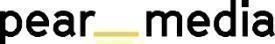 +420 733 643 825, petra@pearmedia.cz, pearmedia.cz
SOUKROMÁ OČNÍ KLINIKA GEMINI, www.gemini.czSoukromá oční klinika Gemini rozvíjí dlouholetou tradici zlínské oční chirurgie. První klinika byla otevřena ve Zlíně v roce 2003 a v současnosti provozuje klinika v České republice deset pracovišť: ve Zlíně, v Průhonicích u Prahy, Praze-Krči, Českých Budějovicích, Ostravě, Vyškově, Brně, Novém Jičíně a Liberci. Jako jediná česká oční klinika otevřela pracoviště také ve Vídni. Vedle operací zbavujících pacienty potřeby nosit brýle a operací šedého zákalu se na klinikách provádějí i estetické zákroky, jako například plastika horních a dolních víček. V čele týmu operatérů stojí světově uznávaný oční chirurg prim. MUDr. Pavel Stodůlka, Ph.D., FEBOS-CR.prim. MUDr. PAVEL STODŮLKA, Ph.D., FEBOS-CR, www.lasik.czStudium medicíny na Univerzitě Palackého v Olomouci ukončil v roce 1989 s vyznamenáním a pochvalou rektora. V roce 2000 absolvoval postgraduální studium na Lékařské fakultě Univerzity Karlovy v Hradci Králové s tématem disertace metoda LASIK, kterou v ČR zavedl. Zkušenosti s oční chirurgií sbíral i po světě, hlavně v Kanadě. Působil jako přednosta očního oddělení Baťovy nemocnice ve Zlíně. V roce 2003 založil soukromou oční kliniku Gemini – největší soukromou oční kliniku v Česku. Několik očních operací, například centraci vychýlené lidské čočky, implantaci presbyopické fakické čočky nebo odstranění vetchozrakosti pomocí laseru RElexSmile, provedl jako první oční chirurg na světě a řadu očních operací zavedl jako první v Česku. Vyvíjí nové lasery pro oční chirurgii, jako např. CAPSULaser. Přednáší na prestižních mezinárodních očních kongresech, vyučuje v kurzech pro zahraniční oční lékaře a byl zvolen prezidentem AECOS – Americko–evropského kongresu oční chirurgie. V roce 2019 si Pavel Stodůlka na své konto připsal další dvě světová prvenství – jako první oční chirurg na světě provedl operaci šedého zákalu novým femtomatrixovým laserem, který jako jediný disponuje robotickým ramenem a zároveň je nejrychlejším na světě. Druhým prvenstvím byla operace, takzvaná rotace lentikuly, která sníží astigmatismus oka pacienta (nesprávné zakřivení rohovky). Pravidelně se umisťuje v žebříčku nejoblíbenějších lékařů v Rakousku, v roce 2021 byl zvolen již potřetí. Jako první oční chirurg provedl laserovou operaci očí metodou CLEAR v Česku a Rakousku. Od roku 2022 je nositelem medaile Za zásluhy 1. stupně. Koncem roku 2022 převzal cenu profesora Emilia Campose za inovaci v oftalmologii.